ApstiprinātsAlojas novada domes Iepirkumu komisijas2020. gada 13. jūlija sēdēProtokola Nr.CA/2020/36-01 CENU APTAUJAID Nr.CA/2020/36““Nodarbības baseinā projekta “Pasākumi vietējās sabiedrības veselības veicināšanai un slimību profilaksei Alojas novadā” Nr.9.2.4.2/16/I/028,  ietvaros””NOTEIKUMI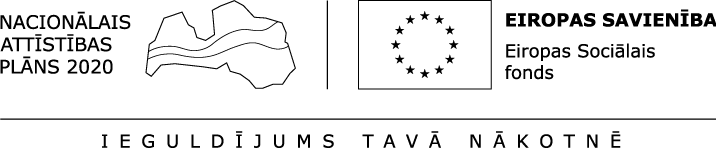 Alojā, 2020Vispārīgā informācijaPasūtītājs:Cenu aptauja tiek veikta Eiropas Sociālā fonda līdzfinansētā projektā “Pasākumi vietējās sabiedrības veselības veicināšanai un slimību profilaksei Alojas novadā”, Nr.9.2.4.2/16/I/028. Līgums ar cenu aptaujas uzvarētāju tiks slēgts pēc Alojas novada domes un CFLA vienošanās grozījumu noslēgšanas par projekta īstenošanu 2020.-2023. gadam. Tikai tādā gadījumā, ja tiks noslēgta vienošanās un tikai tad, ja CFLA neliks aktivitāti izslēgt.Iepirkuma priekšmets:Nodarbības peldbaseinā ar fizioterapeita piedalīšanos.Prasības pretendentiem: reģistrēts atbilstoši normatīvo aktu prasībām;pretendents nodrošina vismaz vienu speciālistu: fizioterapeitu vai fizioterapeita asistentu, kurš iepriekšējo 3 (trīs) gadu (2017., 2018., 2019. gadā un 2020. gadā līdz piedāvājuma iesniegšanai) laikā ir nodrošinājis līdzvērtīgu pakalpojumu – nodarbību vadīšanu baseinā. Pakalpojuma izpildes termiņš – 2021.-2022.gads Piedāvājuma izvēles kritērijs: cenu aptaujas noteikumiem atbilstošs piedāvājums ar zemāko cenu. Iesniedzamie dokumenti: Pieteikums cenu aptaujai; Finanšu piedāvājums; Speciālistu CV, kas apliecina speciālistu atbilstību 2. punktā minētajām prasībām, kā arī izglītības dokumentu kopijas.Pakalpojuma apmaksa – apmaksa tiek veikta 20 (divdesmit) darba dienu laikā pēc Pakalpojuma izpildes, par kuru tiek sastādīts pieņemšanas – nodošanas akts, un Izpildītāja sagatavota rēķina saņemšanas.Piedāvājumu iesniegšanas termiņš: cenu piedāvājumi jāiesniedz līdz 2020. gada 22. jūlijam plkst. 12:00. Piedāvājumi var tikt iesniegti: iesniedzot personīgi Alojas novada domē, Jūras ielā 13, Alojā, Alojas novadā; nosūtot pa pastu vai nogādājot ar kurjeru, adresējot: Alojas novada dome, Jūras iela 13, Aloja, Alojas novads, LV-4064; nosūtot elektroniski uz e-pastu dome@aloja.lv Izslēgšanas nosacījumi Pretendents tiek izslēgts no dalības cenu aptaujā, ja piedāvājumu iesniegšanas pēdējā dienā attiecībā uz pretendentu, kam būtu piešķiramas līguma slēgšanas tiesības, konstatēti sekojoši apstākļi:Pasludināts tā maksātnespējas process (izņemot gadījumu, kad maksātnespējas procesā tiek piemērota sanācija vai cits līdzīga veida pasākumu kopums, kas vērsts uz parādnieka iespējamā bankrota novēršanu un maksātspējas atjaunošanu), apturēta vai pārtraukta tā saimnieciskā darbība, uzsākta tiesvedība par tā bankrotu vai līdz līguma izpildes paredzamajam beigu termiņam tas būs likvidēts;tam Latvijā un valstī, kurā tas reģistrēts vai atrodas tā pastāvīgā dzīvesvieta (ja tas nav reģistrēts Latvijā vai Latvijā neatrodas tā pastāvīgā dzīvesvieta), ir nodokļu parādi, kas kopsummā katrā valstī pārsniedz 150 EUR.Piedāvājumu vērtēšana un piedāvājuma izvēles kritērijsPiedāvājuma izvēles kritērijs ir cenu aptaujas noteikumiem atbilstošs piedāvājums ar zemāko cenu.Pēc lēmuma pieņemšanas visi pretendenti tiks informēti par komisijas pieņemto lēmumu. Informācija par rezultātiem tiks nosūtīta elektroniski uz pretendenta norādīto e-pasta adresi.Iepirkumu komisijas priekšsēdētāja	                                                  Liene BergaTEHNISKĀ SPECIFIKĀCIJANodarbību mērķis – sniegt iemaņas veselību veicinošām nodarbībām baseinā dzīves kvalitātes un ikdienas pašaprūpes spēju uzlabošanai, izmantojot dažādas metodes.Pretendents laika periodā no 2021. -2022. gadam nodrošina 40 nodarbības peldbaseinā ar fizioterapeita piedalīšanos.Nodarbības jāīsteno grupās (6 personas katrā grupā).Mērķa grupa – iedzīvotāji ar invaliditāti un iedzīvotāji virs 54 gadu vecuma.Vienas nodarbības ilgums – 60 minūtes.Transporta pakalpojumus nodrošina Alojas novada pašvaldība.Nodarbību grafiku vismaz 2 kalendārās nedēļas iepriekš jāsaskaņo ar Alojas novada domes attīstības nodaļu.Pretendents nodrošina dalībnieku  reģistrēšanu Pasūtītāja sagatavotās reģistrācijas lapās, kuras iesniedz par veiktajām nodarbībām kopā ar darba pieņemšanas nodošanas aktu un rēķinuPIETEIKUMScenu aptaujai “Nodarbības baseinā projekta “Pasākumi vietējās sabiedrības veselības veicināšanai un slimību profilaksei Alojas novadā” Nr.9.2.4.2/16/I/028,  ietvaros”Pasūtītājs: Alojas novada dome, Jūras iela 13, Aloja, Alojas novads, LV-4064. Ar šī pieteikuma iesniegšanu:piedāvājam veikt Nodarbības baseinā projekta “Pasākumi vietējās sabiedrības veselības veicināšanai un slimību profilaksei Alojas novadā” Nr.9.2.4.2/16/I/028,  ietvaros, saskaņā ar cenu aptaujas noteikumiem un darba uzdevumu;apstiprinām, ka esam iepazinušies ar cenu aptaujas noteikumiem, to pielikumiem un piekrītam visiem tajos minētajiem nosacījumiem, tie ir skaidri un saprotami, iebildumu un pretenziju pret tiem nav;apliecinām, ka nekādā veidā neesam ieinteresēti nevienā citā piedāvājumā un nepiedalāmies nevienā citā piedāvājumā, kas iesniegts šajā cenu aptaujā;visas piedāvājumā sniegtās ziņas ir precīzas un patiesas.2020. gada ___. ___________________________________________________________________________________Pretendenta likumīgā pārstāvja vai pilnvarotās personas paraksts, tā atšifrējumsFINANŠU PIEDĀVĀJUMS Cita nodokļa gadījumā, norādīt konkrēto nodokli un tā likmi.Cenā ietvertas visas izmaksas, kas tieši vai netieši saistītas ar pakalpojuma nodrošināšanu, tajā skaitā visi piemērojamie nodokļi un valsts noteiktie obligātie maksājumi pakalpojuma pilnīgai un kvalitatīvai izpildei.Mēs piekrītam visām PASŪTĪTĀJA cenu aptaujas noteikumu izvirzītajām prasībām. Apliecinām, ka Finanšu piedāvājumā piedāvātajā cenā ir iekļautas visas izmaksas, kas ir saistītas ar darbu izpildi, tajā skaitā darbaspēka izmaksas, nodokļi, nodevas un citas saistītās izmaksas. Finanšu piedāvājumā norādītā cena visā līguma izpildes laikā ir nemainīga un nav pakļaujama nekādām izmaiņām.2020. gada ___. ___________________________________________________________________________________Pretendenta likumīgā pārstāvja vai pilnvarotās personas paraksts, tā atšifrējumsLaukus datums un paraksts neaizpilda, ja dokuments parakstīts ar drošu elektronisko parakstu un satur laika zīmogu.Pasūtītāja nosaukums Alojas novada domeJuridiskā adrese Jūras iela 13, Aloja, Alojas novads, LV-4064Reģistrācijas Nr.90000060032Tālruņa Nr. 64023925E-pasta adresedome@aloja.lv Pasūtītāja mājaslapa internetāwww.aloja.lvKontaktpersonaAlojas novada domes Attīstības nodaļas vadītāja Jana Mošura, t.26153725, e-pasts: jana.mosura@aloja.lvPretendenta nosaukumsReģistrācijas Nr.Pretendenta bankas rekvizītiAdreseTālr. Nr.E-pasta adreseKontaktpersonas vārds, uzvārdsKontaktpersonas tālr. Nr. un e-pasta adreseNr.NosaukumsVienas nodarbības cena EUR, bez PVNNodarbību skaitsKopā 1.Nodarbība peldbaseinā ar fizioterapeita piedalīšanos 40PVN, 21%1PVN, 21%1PVN, 21%1PVN, 21%1Summa kopā ar PVNSumma kopā ar PVNSumma kopā ar PVNSumma kopā ar PVN